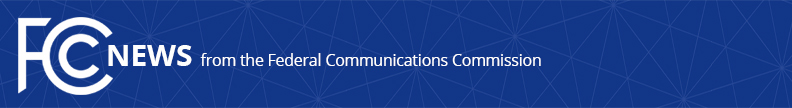 Media Contact: Neil Grace (202) 418-0506neil.grace@fcc.govFor Immediate Releasestatement from FCC Chairman Tom Wheeler ON FULFILLMENT OF SMARTPHONE ANTI-THEFT COMMITMENT BY CTIA WASHINGTON, July 26, 2016 – “CTIA and its members understand that smartphone theft remains a serious problem and that anti-theft tools only work if adopted widely. Today, I applaud the wireless industry’s steps to make anti-theft tools accessible and available for consumers. By fulfilling the Anti-Theft Voluntary Commitment, they make a meaningful difference for consumer safety.”###
Office of Media Relations: (202) 418-0500TTY: (888) 835-5322Twitter: @FCCwww.fcc.gov/office-media-relations